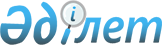 О признании утратившим силу решения Каркаралинского районного маслихата от 30 января 2018 года № VI-23/201 "Об утверждении Правил управления бесхозяйными отходами, признанными решением суда поступившими в коммунальную собственность"Решение Каркаралинского районного маслихата Карагандинской области от 24 февраля 2022 года № VII-15/123. Зарегистрировано в Министерстве юстиции Республики Казахстан 3 марта 2022 года № 27009
      В соответствии со статьей 27 Закона Республики Казахстан "О правовых актах" Каркаралинский районный маслихат РЕШИЛ:
      1. Признать утратившим силу решение Каркаралинского районного маслихата "Об утверждении Правил управления бесхозяйными отходами, признанными решением суда поступившими в коммунальную собственность" от 30 января 2018 года № VI-23/201 (зарегистрировано в Реестре государственной регистрации нормативных правовых актов под № 4612).
      2. Настоящее решение вводится в действие по истечении десяти календарных дней после дня его первого официального опубликования.
					© 2012. РГП на ПХВ «Институт законодательства и правовой информации Республики Казахстан» Министерства юстиции Республики Казахстан
				
      Секретарь районного маслихата

С. Нуркенов
